РАБОЧИЙ ЛИСТТЕМА: «Походы викингов»1.Слушая рассказ учителя, составить схему «Викинги	                                            =                                         =2. Прочитать текст учебника (стр.42-43) и выяснить причины походов викингов.ПРИЧИНЫ ПОХОДОВ ВИКИНГОВ:1._________________________________________________________________2._________________________________________________________________3_________________________________________________________________4_________________________________________________________________3.Раскрасить шаблон драккара. С помощью учебника (стр. 43) и других информационных источников составить описание судна викингов.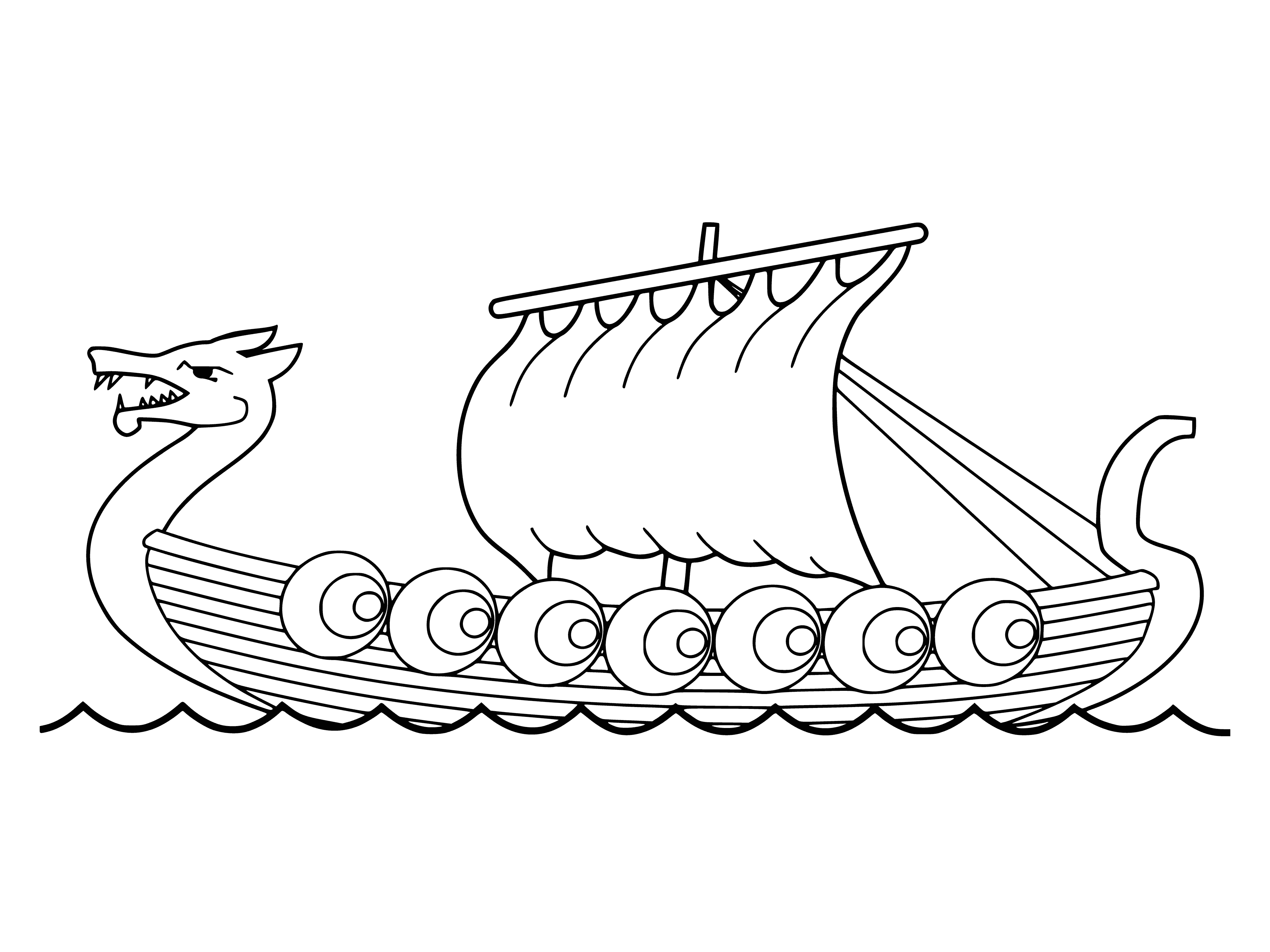 ____________________________________________________________________________________________________________________________________________________________________________________________________________________________________________________________________________________________________________________________________________________________________________________________________________4. Рассмотрите образцы оружия викингов и прочитайте информацию. Подготовить сообщение о оружии викингов.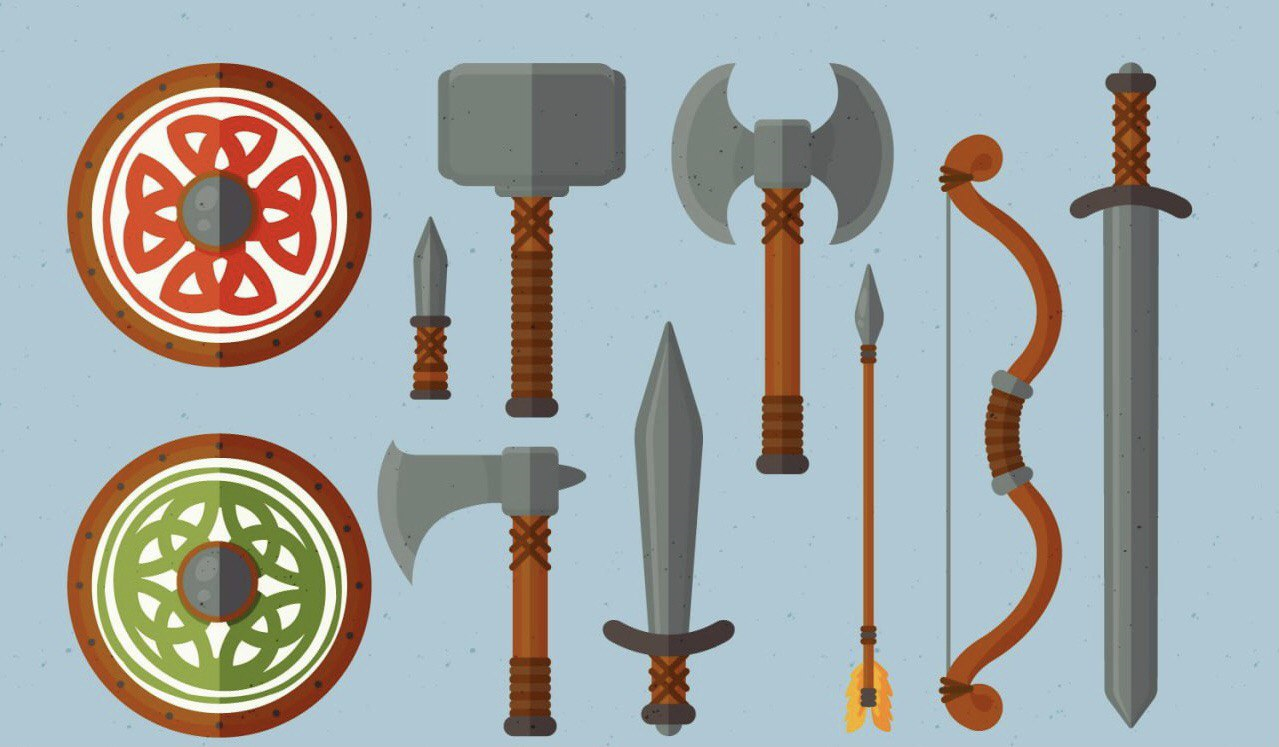 Викинги имели наилучшее в Европе оружие: длинный меч, железный боевой топор, копье, лук. Щиты были кожаные или деревянные, из-за этого – легкие. Шлемы иногда делали с рогами для меньшей уязвимости.	Мечам давали имена, например: «Сорвиголова», «Жар битвы», «Острое жало», - и передавали их по наследству________________________________________________________________________________________________________________________________________________________________________________________________________________________________________________________________________5. С помощью карты атласа и учебника заполните таблицу «Направления походов викингов»6. Прочитать текст учебника (п.5 стр.44-45) и выписать названия государств норманнов.______________________________________________________________________________________________________________________________________________________________________________________________________Атлантическое направлениеЕвропейское направлениеВосточное направление